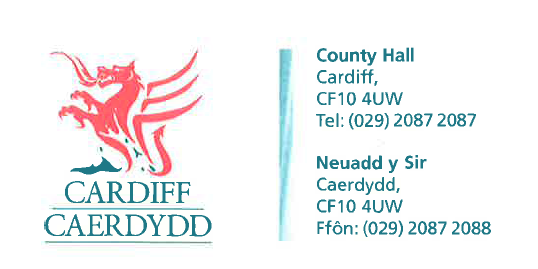 FOI Response Document FOI 06589 Thank you for your request under the Freedom of Information Act 2000 about ballot papers received on 1st  April 2015. Your request asked for.Q1  Are ballot papers, cast at any election ever marked by polling place staff, with the Voter Registration Number of the person to whom the ballot paper is given on polling day ?RESPONSE  Ballot Papers are not marked by polling station staff but there is a record recording of an electors registration number on the Corresponding Numbers list.  The Corresponding Numbers list contains ballot paper numbers and electors numbers. The only time an electors registration number is written on the counterfoil of a ballot book is at CommunityQ2  Is there any record kept which may enable a link to be shown between a particular voter and the ballot paper they used on polling day, at any election.RESPONSE  Yes -   the Corresponding Numbers list showing the ballot paper number and the electors numbers. This is securely stored separate from the ballot papers.  These are then securely stored and can only be opened by the High / Crown Court. If you have any queries or concerns, please do not hesitate to contact us.Please remember to quote the reference number above in any future communications